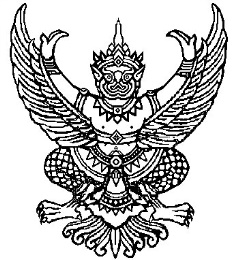 ที่ มท ๐๘๑0.6/ว	                                                                       กรมส่งเสริมการปกครองท้องถิ่น                                                                                    ถนนนครราชสีมา เขตดุสิต กทม. ๑๐๓๐๐					                    ตุลาคม  ๒๕64เรื่อง	การปรับปรุงข้อมูลเลขที่บัญชีใหม่ของผู้มีสิทธิรับเงินเบี้ยยังชีพที่รับเงินผ่านบัญชีธนาคารธนชาต จำกัด (มหาชน)เรียน  ผู้ว่าราชการจังหวัด ทุกจังหวัดอ้างถึง	หนังสือกรมส่งเสริมการปกครองท้องถิ่น ด่วนที่สุด ที่ มท 0810.6/ว 1582 ลงวันที่ 23 กรกฎาคม 2564		ตามที่ กรมส่งเสริมการปกครองท้องถิ่นแจ้งให้องค์กรปกครองส่วนท้องถิ่นประชาสัมพันธ์                 ให้ผู้มีสิทธิรับเงินเบี้ยยังชีพผู้สูงอายุและเบี้ยความพิการที่รับเงินผ่านบัญชีเงินฝากธนาคารธนชาต จำกัด (มหาชน) ติดต่อธนาคารทหารไทยธนชาต จำกัด (มหาชน) ขอรับเลขที่บัญชีธนาคารใหม่ เพื่อให้องค์กรปกครองส่วนท้องถิ่นเปลี่ยนแปลงเลขที่บัญชีใหม่ให้ถูกต้องและปัจจุบัน ความละเอียดแจ้งแล้ว นั้น	กรมส่งเสริมการปกครองท้องถิ่น ได้รับแจ้งจากธนาคารทหารไทยธนชาต จำกัด (มหาชน)              ว่าได้ดำเนินการแจ้งเลขที่บัญชีใหม่ (ธนาคารทหารไทยธนชาต จำกัด (มหาชน)) ของผู้มีสิทธิรับเงินเบี้ยยังชีพ                   ผู้สูงอายุและเบี้ยความพิการที่รับเงินผ่านบัญชีเงินฝากธนาคารธนชาต จำกัด (มหาชน) ในรูปแบบเอกสาร                          ทางไปรษณีย์ให้แก่องค์กรปกครองส่วนท้องถิ่น เมื่อวันที่ 12 ตุลาคม 2564 เรียบร้อยแล้ว ในการนี้ ขอให้จังหวัดแจ้งองค์กรปกครองส่วนท้องถิ่นแก้ไขข้อมูลเลขที่บัญชีใหม่ดังกล่าว และแก้ไขชื่อธนาคารในระบบสารสนเทศ             การจัดการฐานข้อมูลเบี้ยยังชีพขององค์กรปกครองส่วนท้องถิ่นให้ถูกต้อง เพื่อให้ผู้มีสิทธิได้รับเงินเบี้ยยังชีพผู้สูงอายุและเงินเบี้ยความพิการได้อย่างต่อเนื่อง  		จึงเรียนมาเพื่อโปรดพิจารณา       ขอแสดงความนับถือ                        (นายประยูร  รัตรเสนีย์)       		    อธิบดีกรมส่งเสริมการปกครองท้องถิ่น